网络公开信息表用人单位名称庆阳新庄煤业有限公司新庄煤矿庆阳新庄煤业有限公司新庄煤矿庆阳新庄煤业有限公司新庄煤矿建设单位地址甘肃省庆阳市宁县新庄镇新华村用人单位联系人王婷婷技术服务项目组人员名单马志鲜、杨云辉、刘洋、李朋勃、张丽雪、王金鑫、聂磊、谭林子、郝伯昭、王刚、王涛马志鲜、杨云辉、刘洋、李朋勃、张丽雪、王金鑫、聂磊、谭林子、郝伯昭、王刚、王涛马志鲜、杨云辉、刘洋、李朋勃、张丽雪、王金鑫、聂磊、谭林子、郝伯昭、王刚、王涛现场调查人员陈国龙现场调查时间现场检测人员马志鲜、杨云辉、刘洋、李朋勃现场检测时间2023.11.27~29用人单位陪同人何广彬、马浩何广彬、马浩何广彬、马浩证明现场调查、现场采样、现场检测的图像影像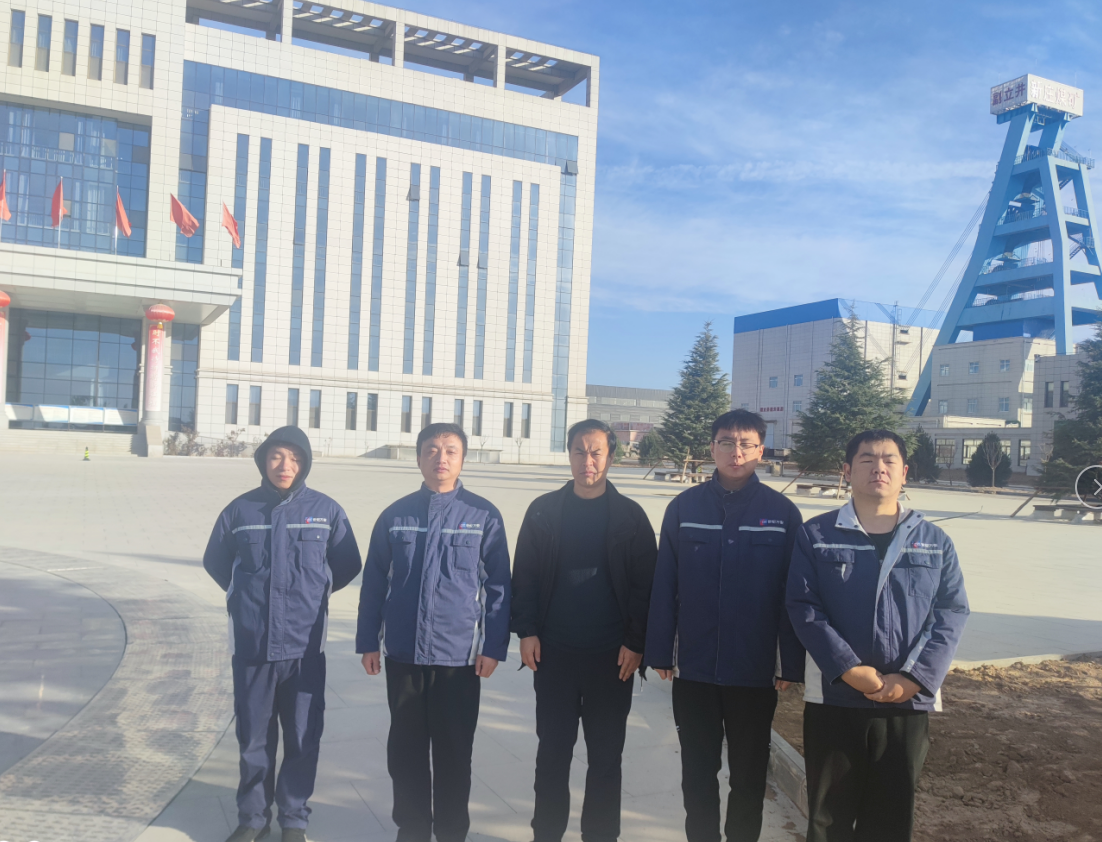 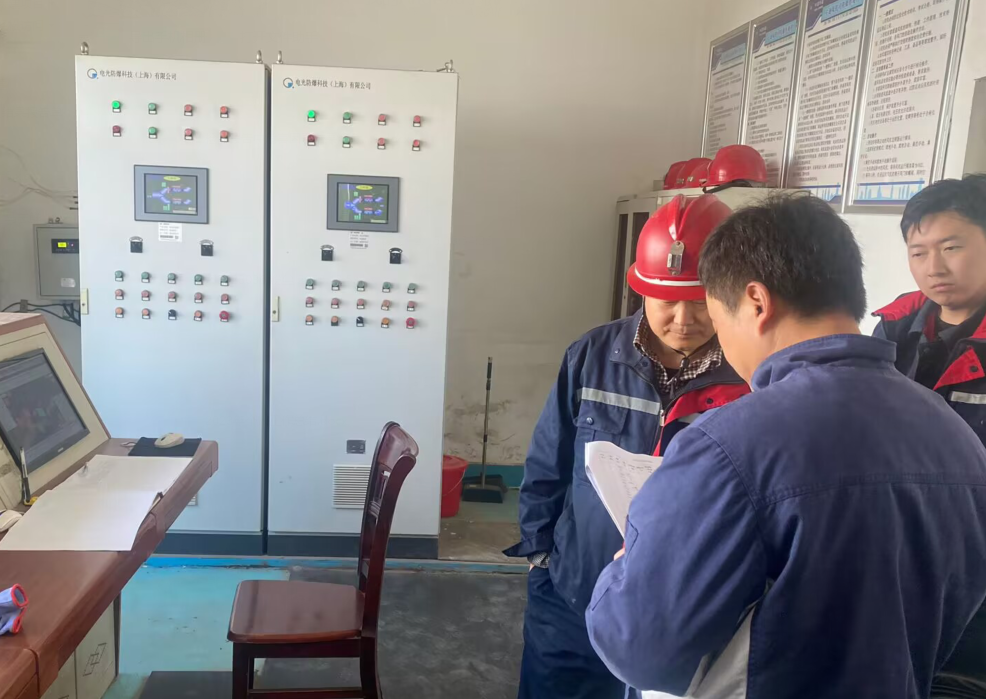 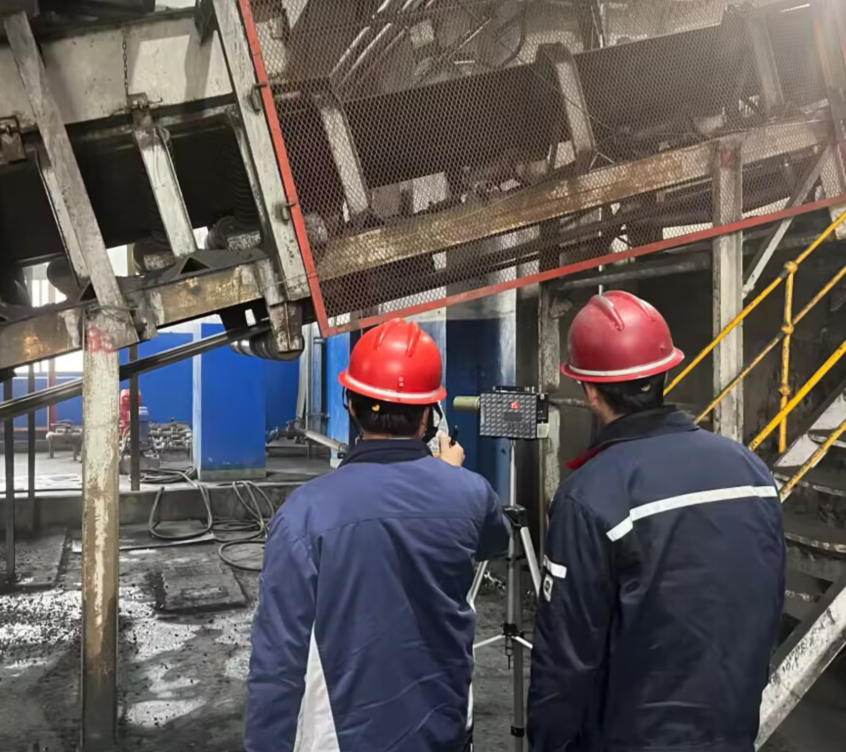 